                                      Приложение к основной образовательной программе начального общего образования МБОУ «СОШ №2» села Буссевка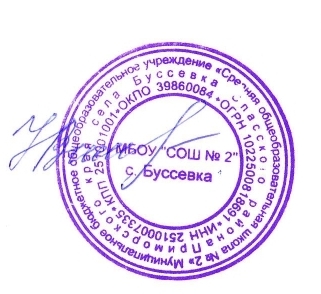                                                                                          « УТВЕРЖДАЮ»                                                                                             Директор МБОУ «СОШ №2» с. Буссевка_____________Н.В. Неделько                                                              31.08.2023 г.УЧЕБНЫЙ ПЛАННАЧАЛЬНОГО ОБЩЕГО ОБРАЗОВАНИЯМуниципального бюджетного общеобразовательного учреждения«Средней общеобразовательной школы №2» села БуссевкаСпасского муниципального районана 2023-2024 учебный годс. Буссевка, 2023 г.Пояснительная запискаУчебный план – документ, который определяет перечень, трудоемкость, последовательность и распределение по периодам обучения учебных предметов, курсов, дисциплин (модулей), практики, иных видов учебной деятельности и формы   промежуточной аттестации обучающихся.При составлении учебного плана начального общего образования (далее НОО) на 2023/2024 учебный год МБОУ «СОШ №2» села  Буссевка руководствовалось следующими нормативными документами:Федеральный Закон от 29.12.2012 № 273-ФЗ «Об образовании в Российской Федерации» (с  изменениями);Федеральный государственный образовательный стандарт начального общего образования, утвержденный приказом Министерства просвещения Российской Федерации от 31.05.2021 г. №286, Приказ Министерства просвещения Российской Федерации от 18.07.2022 г. №569 «О внесении изменений в федеральный государственный образовательный стандарт  начального общего образования, утвержденный приказом Министерства просвещения Российской Федерации        от 31.05.2021 г. №286  (далее - ФГОС НОО); Федеральная образовательная программа начального общего образования, утвержденная приказом Министерства просвещения Российской Федерации от 18.05.2023 г. № 372 (далее – ФОП НОО);Порядок организации и осуществления образовательной деятельности по основным общеобразовательным программам – образовательным программам начального общего, основного общего и среднего общего образования, утвержденный приказом Министерства просвещения Российской Федерации от 22.03.2021 г. №115 (с изменениями);Федеральный перечень учебников, допущенных к использованию при реализации имеющих государственную аккредитацию образовательных программ начального общего, основного общего, среднего общего образования, организациями, осуществляющими образовательную деятельность и установления предельного срока использования исключённых учебников, утвержденный приказом Министерства просвещения   Российской Федерации от 21.09.2022 г. № 858;Санитарные правила СП 2.4.3648-20 «Санитарно - эпидемиологические требования к организациям воспитания и обучения, отдыха и оздоровления детей и молодежи», утвержденные постановлением Главного государственного санитарного врача Российской Федерации от 28.09.2020 № 28 (далее – СП 2.4.3648-20);Санитарные правила и нормы СанПин 1.2.3685-21 «Гигиенические нормативы и требования к обеспечению безопасности и (или) безвредности для человека факторов среды обитания», утвержденные постановлением Главного государственного санитарного врача Российской Федерации от 28.01.2021 №2 (далее – СанПин 1.2.3685-21); Основная общеобразовательная программа начального общего образования МБОУ «СОШ №2» с. Буссевка; Положение о формах, периодичности и порядке текущего контроля успеваемости и промежуточной аттестации обучающихся МБОУ «СОШ №2» с. Буссевка.В основу учебного плана положен вариант федерального учебного плана № 1 Федеральной образовательной программы, утвержденной приказом Минпросвещения от 18.05.2023 № 372. Вариант № 1 предназначен для образовательных организаций, в которых обучение ведется на русском языке в режиме пятидневной учебной недели.Учебный план начального общего образования является частью основной общеобразовательной программы начального общего образования МБОУ «СОШ №2» с. Буссевка, разработанной в соответствии с ФГОС НОО, с учетом Федеральной образовательной программы начального общего образования, и обеспечивает выполнение санитарно - эпидемиологических требований СП 2.4.3648- 20, гигиенических нормативов и требований СанПиН 1.2.3685-21. Учебный план предусматривает четырехлетний нормативный срок освоения образовательных программ начального общего образования. Продолжительность учебного года при получении начального общего образования для 1-го класса составляет 33 недели, для 2–4-х классов – 34 недели. Соответственно, весь период обучения на уровне НОО составляет 135 учебных недель. 2023 – 2024 учебный год в МБОУ «СОШ №2"с. Буссевка начинается 01.09.2023 г. и заканчивается 24.05.2024 г. Количество часов, отведенных на освоение обучающимися учебного плана образовательной организации, состоящего из обязательной части и части, формируемой участниками образовательных отношений, в совокупности не превышает величину недельной образовательной нагрузки, установленную СанПиН 1.2.3685-21 и составляет: в 1-м классе – 21 час  в неделю, во 2 - 4 классах – 23 часа в неделю. Общее количество часов учебных занятий за четыре года составляет 3039 часов.Образовательная недельная нагрузка распределяется равномерно в течение учебной недели, при этом объем максимально допустимой нагрузки в течение дня составляет:для обучающихся 1-х классов - не превышает 4 уроков;для обучающихся 2 - 4 классов - не более 5 уроков.Распределение учебной нагрузки в течение недели строится таким образом, чтобы наибольший ее объем приходился на вторник и (или) среду. На эти дни в расписание уроков включаются предметы, соответствующие наивысшему баллу по шкале трудности либо со средним баллом и наименьшим баллом по шкале трудности, но в большем количестве, чем в остальные дни недели. Продолжительность урока (академический час) составляет 40 минут, за исключением 1 класса.Обучение в 1-м классе осуществляется с соблюдением следующих дополнительных требований: учебные занятия проводятся по 5-дневной учебной неделе и только в первую смену;использование «ступенчатого» режима обучения в первом полугодии (в сентябре, октябре - по 3 урока в день по 35 минут каждый, в ноябре-декабре - по 4 урока по 35 минут каждый; январь - май - по 4 урока по 40 минут каждый). Продолжительность выполнения домашних заданий составляет во 2-3 классах - 1,5 ч., в 4 классах - 2 ч.С целью профилактики переутомления в календарном учебном графике предусматривается чередование периодов учебного времени и каникул.  Продолжительность каникул в течение учебного года составляет не менее 30 календарных дней, летом — не менее 8 недель. Для первоклассников предусмотрены дополнительные недельные каникулы в середине третьей четверти: с 17.02.2024 г. по 25.02 2024 г.При реализации ООП НОО используются учебники из числа входящих в федеральный перечень учебников, допущенных к использованию при реализации имеющих государственную аккредитацию образовательных программ начального общего, основного общего, среднего общего образования организациями, осуществляющими образовательную деятельность (Приказ Министерства просвещения Российской Федерации от 21.09.2022 №858). Учебный план состоит из двух частей – обязательной части и части, формируемой участниками образовательных отношений. Объем обязательной части программы начального общего образования составляет 80%, а объем части, формируемой участниками образовательных отношений из перечня, предлагаемого образовательной организацией, - 20% от общего объема.  Обязательная часть учебного плана определяет состав учебных предметов обязательных предметных областей, реализующих основную образовательную программу        начального общего образования, и учебное время, отводимое на их изучение по классам (годам) обучения. Урочная деятельность направлена на достижение обучающимися планируемых результатов освоения программы начального общего образования с учетом обязательных для изучения учебных предметов. Обязательная часть учебного плана НОО МБОУ «СОШ №2» с.Буссевка включает в себя следующие предметные области (предметы): 1. «Русский язык и литературное чтение»Включает в себя учебные предметы «Русский язык» (5 часов в неделю в 1 – 4 классах) и«Литературное чтение» (4 часа в неделю в 1 – 4 классах).2. «Математика и информатика»Включает в себя учебный предмет «Математика», который представлен в объеме 4 часа в неделю в 1 – 4-х классах. 3. «Иностранный язык»Включает в себя учебный предмет «Иностранный язык (английский)», который представлен в объеме 2 часа в неделю во 2 – 4-х классах.4. «Обществознание и естествознание (окружающий мир)» Включает в себя учебный предмет «Окружающий мир», который представлен в объеме 2 часа в неделю в 1 – 4-х классах. 5. «Основы религиозных культур и светской этики»Включает в себя учебный предмет «Основы религиозных культур и светской этики»,который представлен в объеме 1 час в неделю в 4-м классе. Обучающиеся будут изучатьмодуль «Основы православной культуры» на основании заявлений родителей (законных представителей).6. «Искусство»Включает в себя учебные предметы «Изобразительное искусство» и «Музыка».Учебный предмет «Изобразительное искусство» представлен в объеме 1 час в неделю в 1 –  4-х классах. Учебный предмет «Музыка» представлен в объеме 1 час в неделю в 1–4-х классах.7. «Технология»Включает в себя учебный предмет «Технология», который представлен в объеме 1 час внеделю в 1 – 4-х классах. 8. «Физическая культура»Включает в себя учебный предмет «Физическая культура», который представлен в объеме 2 часа в неделю в 1 – 4-х классах. Часть учебного плана, формируемая участниками образовательных отношений, обеспечивает реализацию индивидуальных потребностей обучающихся. В2023 – 2024 учебном году МБОУ «СОШ №2» с. Буссевка в 1 - 3 классах часть учебного плана, формируемая участниками образовательных отношений, используется на изучение курсов:   - Функциональная грамотность «Читаем, считаем, наблюдаем» в 1 классе в объеме 1 час в неделю, всего за год 33 часа;- «Азбука здоровья» во 2 классе в объеме 1 час в неделю, всего за год 34 часа;- Функциональная грамотность «Решаем сложные задачи» в 3 классе в объеме 1 час в неделю, всего за год 34 часа. Также формируемая часть учебного плана включает курс внеурочной деятельности:  в 1 – 4 классах предусмотрено ведение информационно-просветительских занятий патриотической, нравственной и экологической направленности "Разговоры о важном" – 1 час в неделю (каждый понедельник первым уроком), 33 занятия в 1 классе, по 34 занятия во 2 – 4 классах. В целях выполнения Концепции развития детско-юношеского спорта в Российской Федерации до 2030 года и в соответствии с письмом Минпросвещения от 21.12.2022 № ТВ-2859/03 МБОУ «СОШ № 2» с.Буссевка реализует третий час физической активности за счет часов спортивных секций в рамках дополнительного образования детей.Время, отведенное на внеурочную деятельность, не учитывается при определении максимально допустимой недельной учебной нагрузки обучающихся.Формы организации образовательной деятельности, чередование урочной и внеурочной деятельности при реализации основной образовательной программы начального общего образования определяет МБОУ «СОШ № 2» с.Буссевка.Формы организации и объем внеурочной деятельности для обучающихся при освоении ими программы НОО определены в плане внеурочной деятельности с учетом образовательных потребностей и интересов обучающихся, запросов родителей (законных представителей) несовершеннолетних обучающихся, возможностей МБОУ «СОШ №2» с.Буссевка. Промежуточная аттестации обучающихсяУчебный план НОО определяет формы проведения промежуточной аттестации в соответствии с ФОП  НОО, утвержденной приказом Минпросвещения РФ от 18.05.2023 г. № 372 и  «Положением о формах, периодичности и порядке текущего контроля успеваемости и промежуточной аттестации обучающихся МБОУ «СОШ №2» с. Буссевка». Промежуточная аттестация осуществляется в  соответствии с требованиями ФГОС НОО и обеспечивает комплексный подход к оценке результатов образования (предметных, метапредметных и  личностных); уровневый подход к разработке планируемых результатов и инструментария для оценки их достижения; использование накопительной системы оценивания (портфолио). В 1-м классе безотметочное обучение, промежуточная аттестация не проводится.  Для оценивания УУД в конце учебного года проводится итоговая комплексная работа. Усвоение программы определяется по уровням: не достигли базового уровня, достигли базового уровня, достигли повышенного уровня.Промежуточная аттестация обучающихся 2 – 4 классов проводится в конце учебного периода по каждому изучаемому предмету. Формой проведения промежуточной аттестации обучающихся по всем предметам учебного плана 2 - 4 классов является выведение годовых отметок успеваемости на основе четвертных отметок успеваемости, выставленных обучающимся в течение соответствующего учебного года, и с учетом отметки за итоговый контроль по предмету и/или письменной аттестационной работы в рамках годовой промежуточной аттестации. По итогам промежуточной аттестации обучающемся выставляется промежуточная оценка, которая фиксирует достижение предметных планируемых результатов и универсальных учебных действий. По учебным предметам «Русский язык», «Литературное чтение», «Математика» промежуточная оценка выставляется с учетом степени значимости отметок за тематические проверочные работы. Курс «Основы религиозных культур и светской этики» не оценивается в балльных отметках. Промежуточная аттестация производится в   форме – «зачет», «незачет».Формы промежуточной аттестации для учебных предметов, курсов, модулей представлены в таблице:Система оценки образовательных достижений обучающихся является основой промежуточной и итоговой аттестации, внутреннего мониторинга и мониторинговых исследований разного уровня, включает процедуру внутренней и внешней оценки:- Внутренняя оценка:Формы промежуточной аттестацииВ конце учебного года во 2 – 4 классах проводится стандартизированная письменная работа, которая включает проверку сформированности предметных  и метапредметных результатов. Уровень предметных  результатов представляет собой уровень достижения обучающимися планируемых результатов по отдельным предметам учебного плана. Контроль уровня метапредметных результатов предусматривает выявление индивидуальной динамики учебных достижений обучающихся.- Внешняя оценка: - Всероссийские проверочные работы; мониторинговые исследования муниципального, регионального, федерального уровней. Учебный план начального общего образования МБОУ «СОШ №2» с.Буссевка на 2023 – 2024 учебный год (5-дневная учебная неделя)Учебный план начального общего образования МБОУ «СОШ №2» с.Буссевка на 2023 – 2024 учебный год (5-дневная учебная неделя)Учебный план начального общего образования МБОУ «СОШ №2» с.Буссевка на 2023 – 2024 учебный год (5-дневная учебная неделя)Учебный план начального общего образования МБОУ «СОШ №2» с.Буссевка на 2023 – 2024 учебный год (5-дневная учебная неделя)Учебный план начального общего образования МБОУ «СОШ №2» с.Буссевка на 2023 – 2024 учебный год (5-дневная учебная неделя)Учебный план начального общего образования МБОУ «СОШ №2» с.Буссевка на 2023 – 2024 учебный год (5-дневная учебная неделя)Учебный план начального общего образования МБОУ «СОШ №2» с.Буссевка на 2023 – 2024 учебный год (5-дневная учебная неделя)Предметные областиУчебные предметы/классыКоличество часов в неделюКоличество часов в неделюКоличество часов в неделюКоличество часов в неделюВсегоПредметные областиУчебные предметы/классыIIIIIIIVВсегоОбязательная частьОбязательная частьРусский язык и литературное чтениеРусский язык555520Русский язык и литературное чтениеЛитературное чтение444416Иностранный языкИностранный язык-2226Математика и информатикаМатематика444416Обществознание и естествознание (Окружающий мир)Окружающий мир22228Основы религиозных культур и светской этикиОсновы религиозных культур и светской этики---11ИскусствоИзобразительное искусство11114ИскусствоМузыка11114ТехнологияТехнология11114Физическая культураФизическая культура22228Итого:Итого:2022222387Часть, формируемая участниками образовательных отношенийЧасть, формируемая участниками образовательных отношений1113Элективный курс:Функциональная грамотность «Читаем, считаем, наблюдаем»;«Азбука здоровья»;функциональная грамотность «Решаем сложные задачи»Элективный курс:Функциональная грамотность «Читаем, считаем, наблюдаем»;«Азбука здоровья»;функциональная грамотность «Решаем сложные задачи»111Учебные неделиУчебные недели33343434135Всего часовВсего часов6937827827823039Максимально допустимая недельная Максимально допустимая недельная 2123232390Предметы, курсы, модулиКлассыФормы промежуточной аттестацииРусский язык2 – 4-йСреднее арифметическое накопленных текущих оценок и результатов выполнения тематических проверочных работ, зафиксированных в классном журнале, с учетом степени значимости отметок за тематические проверочные работы. Литературное чтение
 2 – 4-йСреднее арифметическое накопленных текущих оценок и результатов выполнения тематических проверочных работ, зафиксированных в классном журнале, с учетом степени значимости отметок за тематические проверочные работы.Иностранный язык (английский)2 – 4-йСреднее арифметическое накопленных текущих оценок и результатов выполнения тематических проверочных работ.Математика2 – 4-йСреднее арифметическое накопленных текущих оценок и результатов выполнения тематических проверочных работ, зафиксированных в классном журнале, с учетом степени значимости отметок за тематические проверочные работы.Окружающий мир2 – 4-йЗачёт\незачётОсновы религиозных культур и светской этики4 - йСреднее арифметическое накопленных текущих оценок и результатов выполнения тематических проверочных работ.Изобразительное искусство2 – 4-йСреднее арифметическое накопленных текущих оценок и результатов выполнения тематических проверочных работ.Музыка2 – 4-йСреднее арифметическое накопленных текущих оценок и результатов выполнения тематических проверочных работ.Технология2 – 4-йСреднее арифметическое накопленных текущих оценок и результатов выполнения тематических проверочных работ.Физическая культура2– 4-йСреднее арифметическое накопленных текущих оценок и результатов выполнения нормативов.Учебные предметыПериоды освоения ООП НООПериоды освоения ООП НООПериоды освоения ООП НООУчебные предметы2 класс3 класс4 классРусский языкКомплексная              работа Контрольный диктантс гр.зад.Комплексная              работа Контрольныйдиктант с гр.зад.ВПРЛитературное чтениеКомплексная работаДиагностика навыка работы с текстомКомплексная работаДиагностика навыка работы с текстомДиагностика навыка работы с текстомИностранный язык(английский)Контрольная работаКонтрольная работаКонтрольная работаМатематикаКомплексная    работа Контрольная работаКомплексная                                                           работа Контрольная работаВПРОкружающий мирКомплексная                                           работа Контрольный тестКомплексная                                           работа Контрольный тестВПРМузыкаТворческая работаТворческая работаТворческая работа (защита проекта)ИЗОТворческая работаТворческая работаТворческая работа (защита проекта)ТехнологияТворческая работаТворческая работаТворческая работа (защита проекта)Физическая культураСдача нормативов/ защита проекта (дляучащихся с ОВЗ,  детей-инвалидов, освобожденных по медицинскимпоказаниям)Сдача нормативов/ защита проекта (дляучащихся с ОВЗ,  детей-инвалидов, освобожденных по медицинскимпоказаниям)Сдача нормативов/ защита проекта (дляучащихся с ОВЗ, детей-инвалидов, освобожденных по медицинскимпоказаниям)